Publicado en Berlín/Madrid el 12/05/2020 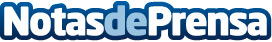 Snom integra su estación base M900 en la próxima actualización de 3CXMás flexible, más potente, más compatible; la integración de M900 con 3CX V16 asegura una solución de comunicaciones de vanguardia destinada especialmente a clientes que operan en entornos de comunicación complejos. Además, la sólida experiencia de 3CX combinada con los innovadores productos de Snom, permitirá ofrecer a los clientes soluciones de UC a medida en las que el DECT desempeña un papel claveDatos de contacto:Snom Iberia+34 625 000 442Nota de prensa publicada en: https://www.notasdeprensa.es/snom-integra-su-estacion-base-m900-en-la Categorias: Internacional Telecomunicaciones Hardware Software http://www.notasdeprensa.es